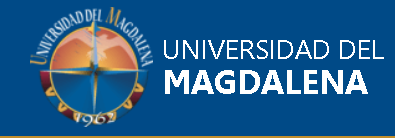 XXX CONFERENCIA ACADÉMICA PERMANENTEDE INVESTIGACIÓN CONTABLEJueves 24 y viernes 25 de octubre 2019Universidad del Magdalena Facultad de Ciencias Empresariales y EconómicasContaduría PúblicaSanta Marta - ColombiaTítulo del trabajo:LA INCIDENCIA DE LA DIVERSIDAD EN EL FUNCIONAMIENTO DEL DIRECTORIO EN CHILE, PERÍODO 2015 - 2017Autor (es):Felipe Arenas TorresValentín Santander RamírezRoberto Campos TroncosoUniversidad:Universidad de TalcaRESUMENEl propósito de la presente investigación es analizar el funcionamiento del directorio a través de la adhesión a las prácticas de gobierno corporativo establecidas en la primera categoría de la NCG N°385, desde una perspectiva de diversidad de género, nacionalidad y edad de sus integrantes, abarcando el período 2015 – 2017. El estudio considera una población de 195 sociedades anónimas abiertas, quienes reportaron por tres años consecutivos sus prácticas de gobernanza.Para el logro de los objetivos propuestos, se realizó un estudio el tipo descriptivo – correlacional, evaluando la probable relación entre las variables independientes género, nacionalidad y edad, versus el funcionamiento del directorio, siendo la metodología de análisis el modelamiento de 10 regresiones lineales simples y una regresión multivariable, que permitiera integrar los tres tipos de diversidad considerados en este estudio.Los principales resultados de la presente investigación, es que el grado de adopción a la primera categoría de la NCG N°385 es incipiente, y existe casi nula diversidad en los directorios de las sociedades anónimas abiertas. Adicionalmente, no existe una relación significativa entre la diversidad y el funcionamiento del directorio, sin embargo, existe una incidencia positiva de carácter leve en las variables de género y nacionalidad, por tanto, la incorporación de la mujer y de extranjeros en el directorio, permitiría mejorar levemente su funcionamiento.Los hallazgos son compartidos por diferentes autores, existiendo consenso que en materia de diversidad y gobiernos corporativos, las sociedades anónimas abiertas chilenas se encuentran al debe, existiendo un estancamiento en la materia, siendo una posible solución, el re – direccionamiento de políticas públicas que fomenten la diversidad en cargos directivos y de alta administración.Palabras claves: Directorio, diversidad de género, diversidad de nacionalidad, diversidad de edad.ABSTRACTThe purpose of the present investigation is to analyse the functioning of the board of directors through the corporate governance practices established in the first category of NCG N°385, from a gender diversity, nationality and age perspective of its members, covering the period 2015 - 2017. The study considers a population of 195 open corporations, which reported their governance practices for three consecutive years.For the achievement of the proposed objectives, a descriptive - correlational type study was carried out, evaluating the probable relationship between the independent variables gender, nationality and age, versus the functioning of the directory, being the analysis methodology the modeling of 10 simple linear regressions and a multivariate regression, which would allow integrating the three types of diversity considered in this study.The main results of the present investigation, is that the degree of adoption to the first category of NCG N°385 is incipient, and there is almost no diversity in the directories of open corporations. Additionally, there is no significant relationship between diversity and the functioning of the board, however, there is a slight positive impact on the variables of gender and nationality, therefore, the incorporation of women and foreigners in the board of directors would allow slightly improve its performance.The findings are shared by different authors, there being a consensus that in terms of diversity and corporate governance, the Chilean open anonymous companies are in debt, there is stagnation in the matter, and a possible solution is the redirection of public policies that encourage Diversity in management and senior management positions.Keywords: Board of Directors, gender diversity, nationality diversity, age diversity, 